Що вважається відокремленим підрозділом ЮО?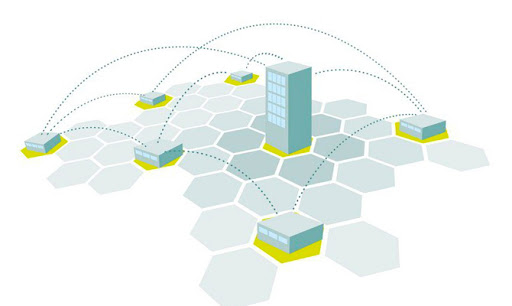 Відповідно до п.п. 14.1.30 п. 14.1 ст. 14 Податкового кодексу України від 02 грудня 2010 року № 2755-VI зі змінами та доповненнями (далі – ПКУ) поняття відокремлені підрозділи, з метою оподаткування, вживається у значенні, визначеному Цивільним кодексом України від 16 січня 2003 року № 435-IV зі змінами та доповненнями (далі – ЦКУ). Для розд. IV ПКУ вживається у визначенні Господарського кодексу України від 16 січня 2003 року № 436-IV зі змінами та доповненнями (далі – ГКУ).Згідно з ст. 95 ЦКУ філією є відокремлений підрозділ юридичної особи, що розташований поза її місцезнаходженням та здійснює всі або частину її функцій (п. 1 ст.95 ЦКУ).Представництвом є відокремлений підрозділ юридичної особи, що розташований поза її місцезнаходженням та здійснює представництво і захист інтересів юридичної особи (п. 2 ст. 95 ЦКУ).Філії та представництва не є юридичними особами. Вони наділяються майном юридичної особи, що їх створила, і діють на підставі затвердженого нею положення (п. 3 ст. 95 ЦКУ).Керівники філій та представництв призначаються юридичною особою і діють на підставі виданої нею довіреності (п.4 ст. 95 ЦКУ).Відомості про філії та представництва юридичної особи включаються до Єдиного державного реєстру юридичних осіб, фізичних осіб – підприємців та громадських формувань (далі – ЄДР) (п.5 ст. 95 ЦКУ).Для цілей розд. IV ПКУ слід враховувати вимоги ст. 64 ГКУ, згідно з якою підприємство має право створювати філії, представництва, відділення та інші відокремлені підрозділи, погоджуючи питання про розміщення таких підрозділів підприємства з відповідними органами місцевого самоврядування в установленому законодавством порядку. Такі відокремлені підрозділи не мають статусу юридичної особи і діють на основі положення про них, затвердженого підприємством. Підприємства можуть відкривати рахунки в установах банків через свої відокремлені підрозділи відповідно до закону (п. 4 ст. 64 ГКУ).Відповідно до ст. 9 Закону України від 15 травня 2003 року № 755-IV «Про державну реєстрацію юридичних осіб, фізичних осіб – підприємців та громадських формувань» із змінами та доповненнями в ЄДР містяться відомості щодо юридичної особи, зокрема, дані про відокремлені підрозділи юридичної особи.Відомості, що містяться в ЄДР, використовуються для ідентифікації юридичної особи або її відокремленого підрозділу, громадського формування, що не має статусу юридичної особи, фізичної особи - підприємця, у тому числі під час провадження ними господарської діяльності та відкриття рахунків у банках та інших фінансових установах (п. 4 ст. 10 Закону № 755).Отже, відокремлений підрозділ – це підрозділ юридичної особи, що знаходиться поза її місцезнаходженням, здійснює всі або частину її функцій, виконує роботи або операції, надає послуги від імені юридичної особи, або здійснює представництво і захист інтересів юридичної особи.Відокремлений підрозділ не є юридичною особою. Такий підрозділ наділяється майном юридичної особи, що його створила, і діє на підставі затвердженого нею положення.Підприємства можуть відкривати рахунки в установах банків через свої відокремлені підрозділи відповідно до закону.Відомості про відокремлені підрозділи юридичних осіб містяться в ЄДР.